 Temat: Przepych, kontrasty na przykładzie sztuki barokowej.Zapoznaj się materiałami w linkach poniżej:https://epodreczniki.pl/a/wprowadzenie/D1CNrDptIhttps://epodreczniki.pl/a/barokowe-kontrasty/DOdHngvhQhttps://epodreczniki.pl/a/barok-w-polsce---tworcy-i-ich-dziela/Dfkkw9RHĆwiczenieBarok to przede wszystkim „przepych”, dużo zdobień, złoceń, aniołów…. Pulchne, uśmiechnięte aniołki, motywy roślinne  są to między innymi charakterystyczny elementy dla tej epoki.  Na kartce z bloku A4 zaprojektujcie swój zegar w stylu barokowym. Przykład poniżej, inne zobaczcie w sieci. Zdjęcie pracy wyślijcie na maila klasowego.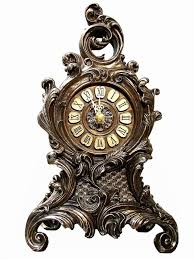 